UNITED STATES HISTORY SECTION II
Part A
(Suggested writing time—45 minutes) Percent of Section II score—45Directions: The following question requires you to construct a coherent essay that integrates your interpretation of Documents A-J and your knowledge of the period referred to in the question. High scores will be earned only by essays that both cite key pieces of evidence from the documents and draw on outside knowledge of the period.How successful were African Americans in achieving equality on the Home Front as well as the military?  Explain your answer.Document A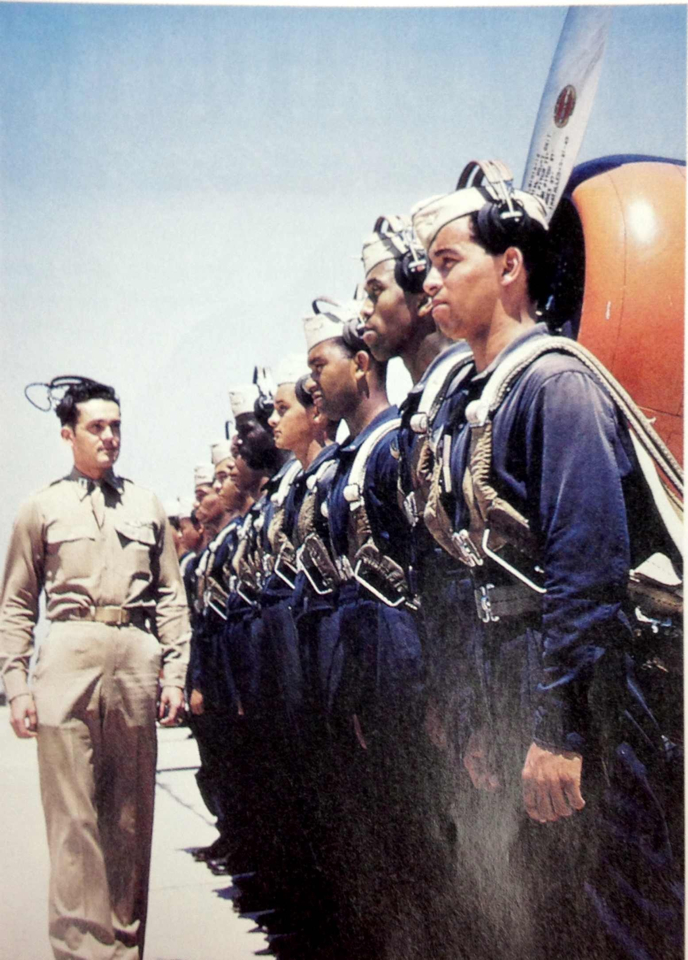 Document B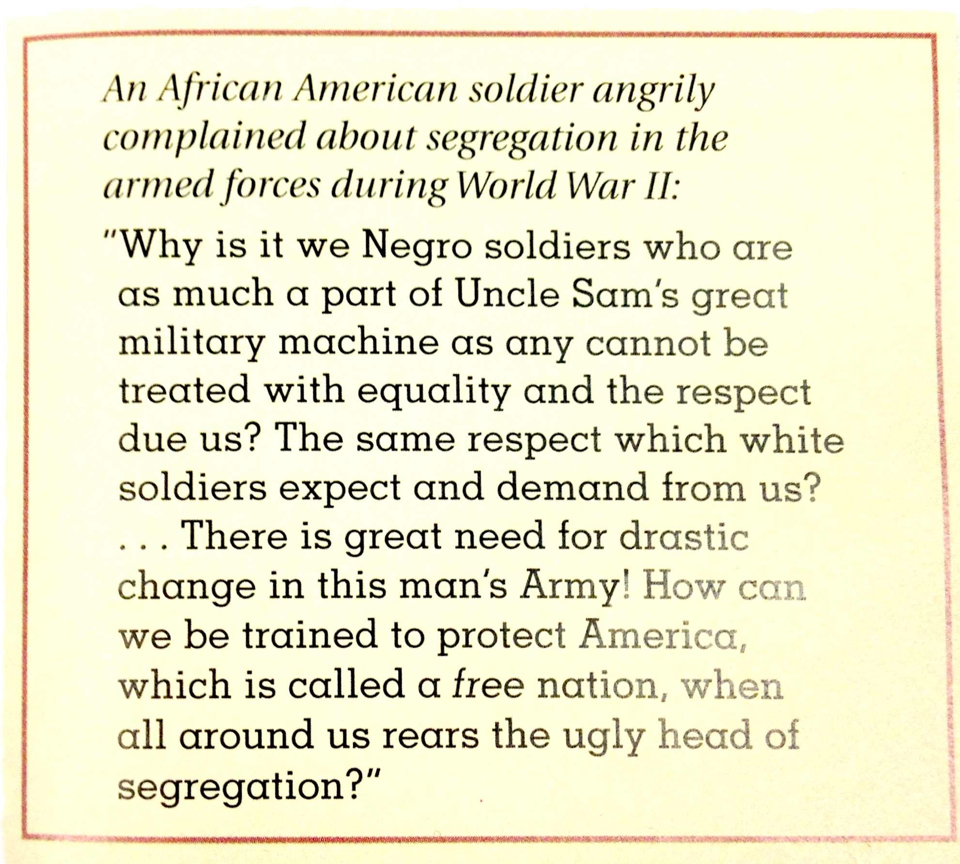 Document C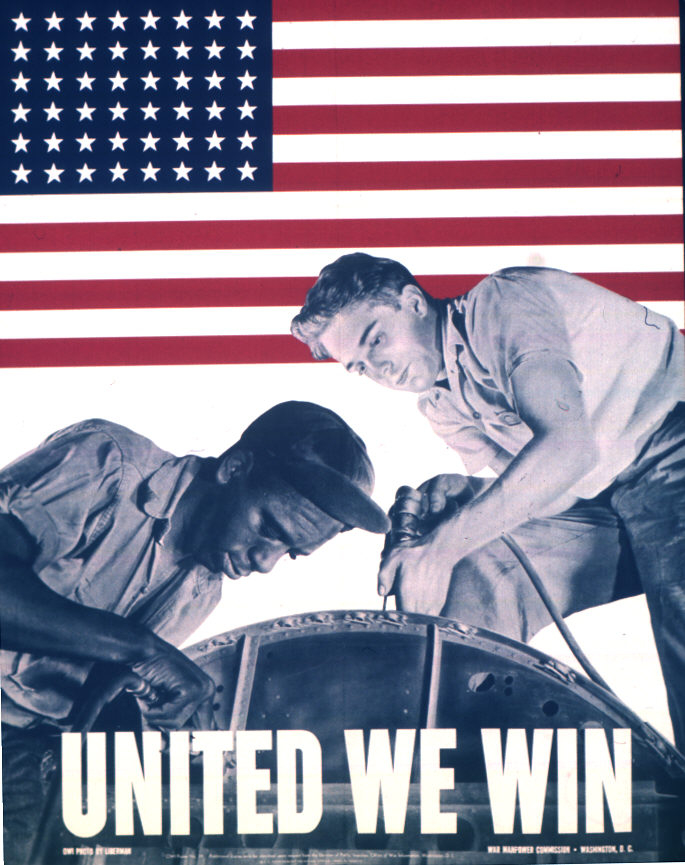 Document D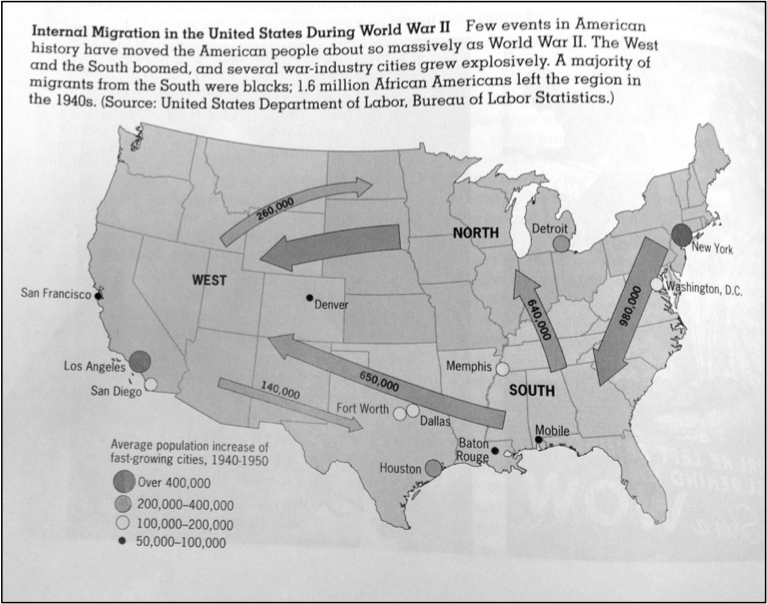 Document E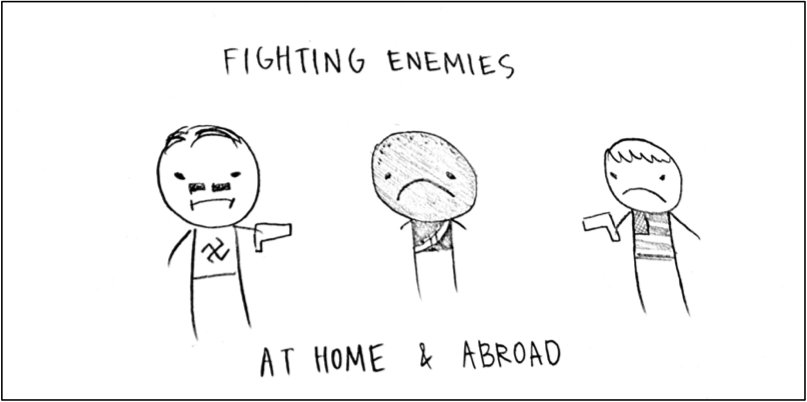 Document F